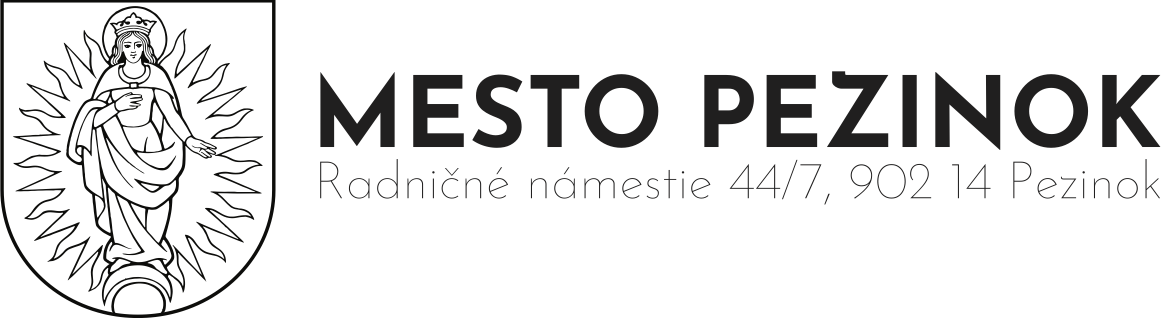 Údaje sa vypĺňajú paličkovým písmom, písacím strojom, tlačiarňou, a to čiernou alebo tmavomodrou farbou. Údaje sa zarovnávajú zľava.Á   Ä   B   Č   D   E   F   G   H   Í   J   K   L   M   N   O   P   Q   R   Š   T   Ú   V   X   Ý   Ž    -    0   1   2   3   4   5   6   7   8   9VEC: VYÚČTOVANIE POSKYTNUTEJ DOTÁCIE ZA ROK ............................Údaje sa vypĺňajú paličkovým písmom, písacím strojom, tlačiarňou, a to čiernou alebo tmavomodrou farbou. Údaje sa zarovnávajú zľava.Á   Ä   B   Č   D   E   F   G   H   Í   J   K   L   M   N   O   P   Q   R   Š   T   Ú   V   X   Ý   Ž    -    0   1   2   3   4   5   6   7   8   9VEC: VYÚČTOVANIE POSKYTNUTEJ DOTÁCIE ZA ROK ............................Platiteľ DPH uvádza sumy bez DPHako aj stručná informácia o realizácií projektu, dokumentácia o realizácií projektu	                     výška dotácie                                                                                                                   x 100%                              spolu za projekt/činnosť              Spoluúčasť žiadateľa Vyhotovil (meno a priezvisko, podpis):							Schválil (meno a priezvisko štatutárneho orgánu, podpis):Miesto a dátum vyhotovenia:Svojím podpisom vyjadrujeme súhlasu s použitím osobných údajov. Názov prijímateľa:Dátum duručenia vyúčtovania (miesto pre úradný záznam)          IČO žiadateľa: Dátum duručenia vyúčtovania (miesto pre úradný záznam)          Názov projektu/činnosti:Dátum duručenia vyúčtovania (miesto pre úradný záznam)          Zmluva č.:Výška dotácie:Výška dotácie:EurDátum duručenia vyúčtovania (miesto pre úradný záznam)          Druh výdavkuPor.číslo(a) účtovného(ých) dokladu(ov) z prílohy - kópie účtovných dokladovPor.číslo(a) účtovného(ých) dokladu(ov) z prílohy - kópie účtovných dokladovSuma v EURDruh výdavkuPor.číslo(a) účtovného(ých) dokladu(ov) z prílohy - kópie účtovných dokladovPor.číslo(a) účtovného(ých) dokladu(ov) z prílohy - kópie účtovných dokladovCelkom za prílohu podľa poradového čísla                                      Spolu za projekt/činnosť                                      Spolu za projekt/činnosť                                      Spolu za projekt/činnosťEUR Povinnou prílohou sú očíslované kópie účtovných dokladov s poradovým číslomVyhodnotenie v %